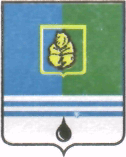 ПОСТАНОВЛЕНИЕАДМИНИСТРАЦИИ  ГОРОДА  КОГАЛЫМАХанты-Мансийского автономного округа - ЮгрыОт «04»   марта  2015 г.                                                      №605О внесении изменения в постановление Администрации города Когалымаот 21.07.2014 №1788В соответствии с Федеральным законом от 06.10.2003 №131-ФЗ              «Об общих принципах организации местного самоуправления в Российской Федерации», Уставом города Когалыма, на основании решения Думы города Когалыма от 23.12.2014 №495-ГД «Об утверждении Положения о гарантиях и компенсациях для лиц, работающих в органах местного самоуправления и муниципальных казённых учреждениях города Когалыма»:   1. В постановление Администрации города Когалыма от 21.07.2014 №1788 «Об утверждении Положения об оплате труда и стимулирующих выплатах, работников муниципального казённого учреждения «Обеспечение эксплуатационно-хозяйственной деятельности» (далее – постановление) внести следующее изменение:1.1. Подпункт 5.3 приложения к постановлению изложить в следующей редакции: «5.3. Выплата за работу в местностях с особыми климатическими условиями устанавливается в соответствии со статьей 148 Трудового кодекса Российской Федерации и решением Думы города Когалыма от 23.12.2014 №495-ГД «Об утверждении Положения о гарантиях и компенсациях для лиц, работающих в органах местного самоуправления и муниципальных казённых учреждениях города Когалыма».».  2. Отделу финансово-экономического обеспечения и контроля Администрации города Когалыма (А.А.Рябинина) направить в юридическое управление Администрации города Когалыма текст постановления,                      его реквизиты, сведения об источнике официального опубликования в порядке и сроки, предусмотренные распоряжением Администрации города Когалыма от 19.06.2013 №149-р «О мерах по формированию регистра муниципальных нормативных правовых актов Ханты-Мансийского автономного округа – Югры» для дальнейшего направления в Управление государственной регистрации нормативных правовых актов Аппарата Губернатора Ханты-Мансийского автономного округа – Югры.3. Опубликовать настоящее постановление в газете «Когалымский вестник» и разместить на официальном сайте Администрации города Когалыма в сети «Интернет» (www.admkogalym.ru). 4. Контроль за выполнением постановления возложить на заместителя главы Администрации города Когалыма Т.И.Черных.Глава Администрации города Когалыма	                         В.И.СтепураСосовано: главы города Когалыма Согласовано:зам. главы Администрации г.Когалыма			Т.И.Черныхначальник ЮУ							И.А.Леонтьеваначальник УЭ                         					Е.Г.Загорскаяначальник УКСиМП                                  			Л.А.Юрьеваначальник ОФЭОиК						А.А.Рябининаспец.-эксперт ОО ЮУ                				Ю.М.ЗенкинаПодготовлено:ст. экономист ОФЭОиК   		  			В.Я.ШеньмаерРазослать: УКСиМП,  УЭ, ОФЭОиК, КФ, МКУ «ОЭХД», Когалымский вестник, Консультант Плюс.